Liebe JS-ler und ElternBald ist es wieder so weit, das alljährliche Brunni steht vor der Tür. Damit auch du dabei bist melde dich gleich an. Wir freuen uns auf dich!Wann? Fr 30.10. 2020 – So 1.11.2020Wo? Brunnersberg in MatzendorfKosten: 50 Fr., jedes weitere Kind der gleichen Familie 45 Fr.Anmeldeschluss: 11.10.2020Anmeldung an Salome Fankhauser, Barutti, Mühletalstrasse 57 4800 Zofingen oder an salome.fankhauser@hispeed.chBlick auf, Hilf aufLeiterteam der Jungschar Millo    ………………………………………………………………………………………………………………………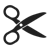 Name: ……………………………………………JS-Name: ………………………………………..Name der Eltern: ……………………………………………………….Geburtsdatum: ………………………………Email: …………………………………………….Telefon: ………………………………………….Adresse: ………………………………………… ……………………………………………………….Unterschrift der Eltern: ……………………………………………………………………………………..